　液体の水を加熱すると、気体の（　水蒸気　）に変化する。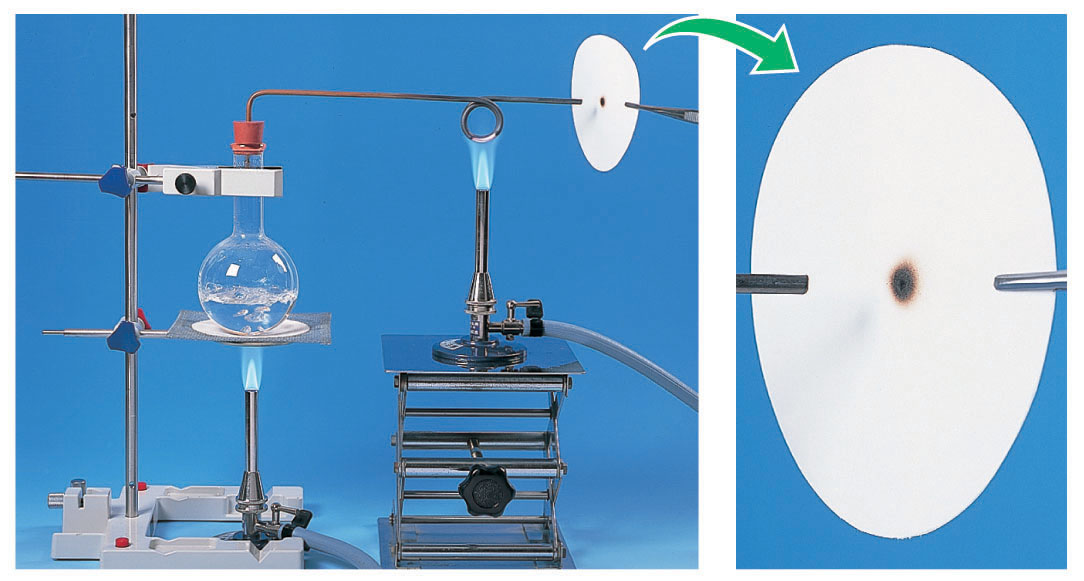 　　　この水蒸気をさらに加熱すると　　　　　　　　　↓　紙を（　　こがした　　）。１００℃以上にはなったらしい。　しか～し、（　　状態変化　　）はしても水は水のまま。準備･･･うすい水酸化ナトリウム水溶液、ビーカー、ろうと、導線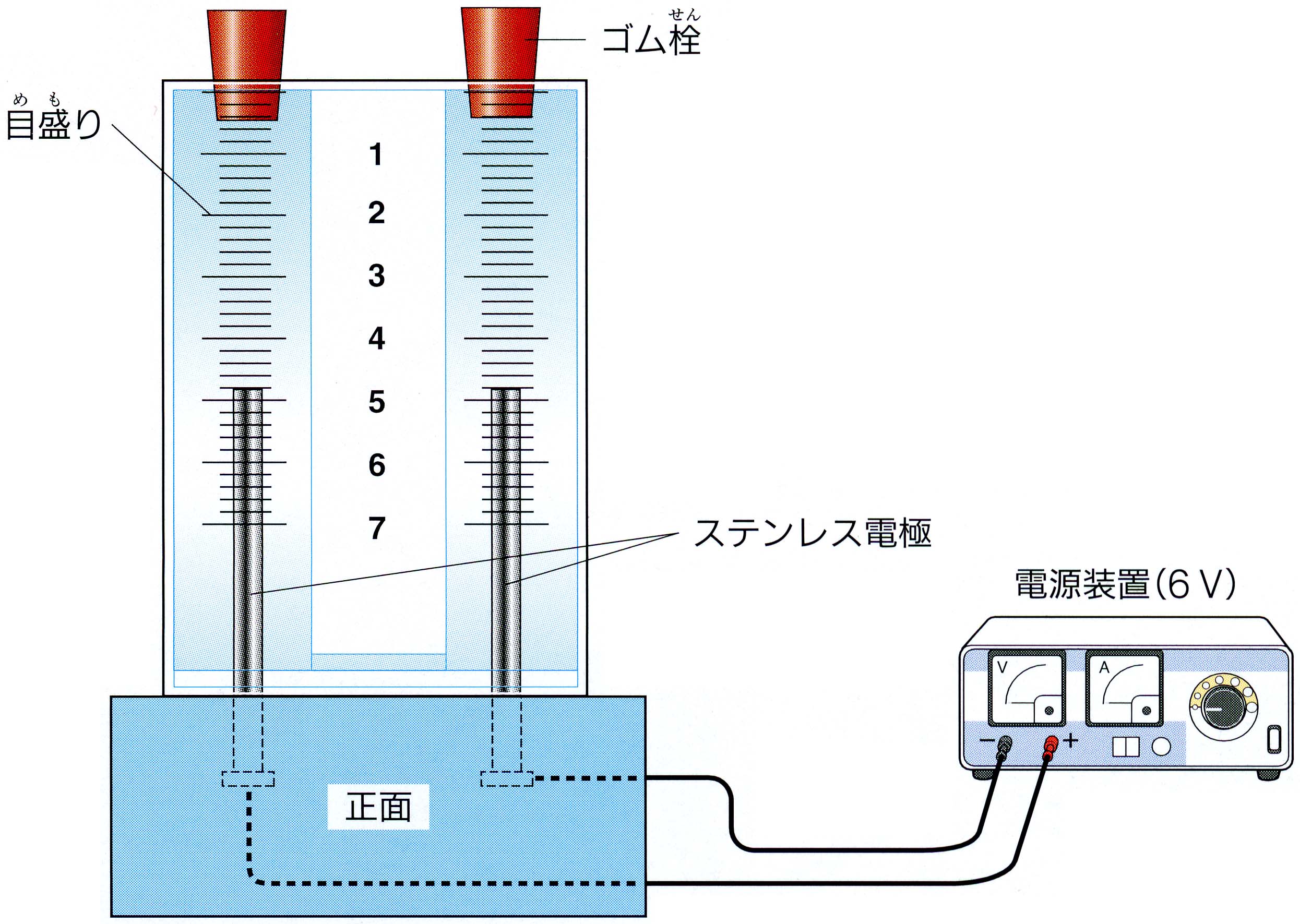 　　　　電気分解装置、電源装置、線香、マッチ、燃えさし入れ　　　　　　　　　　　　　　　図1方法①　電気分解装置に水酸化ナトリウム水溶液を約１００ｃｍ３入れて、　　　図１のように電源装置につなぎ、電気を６Vかける。　　重要！　水酸化ナトリウム水溶液を使うのはなぜ？②　片方の気体が４の目盛りまでたまったら、電源装置を止める。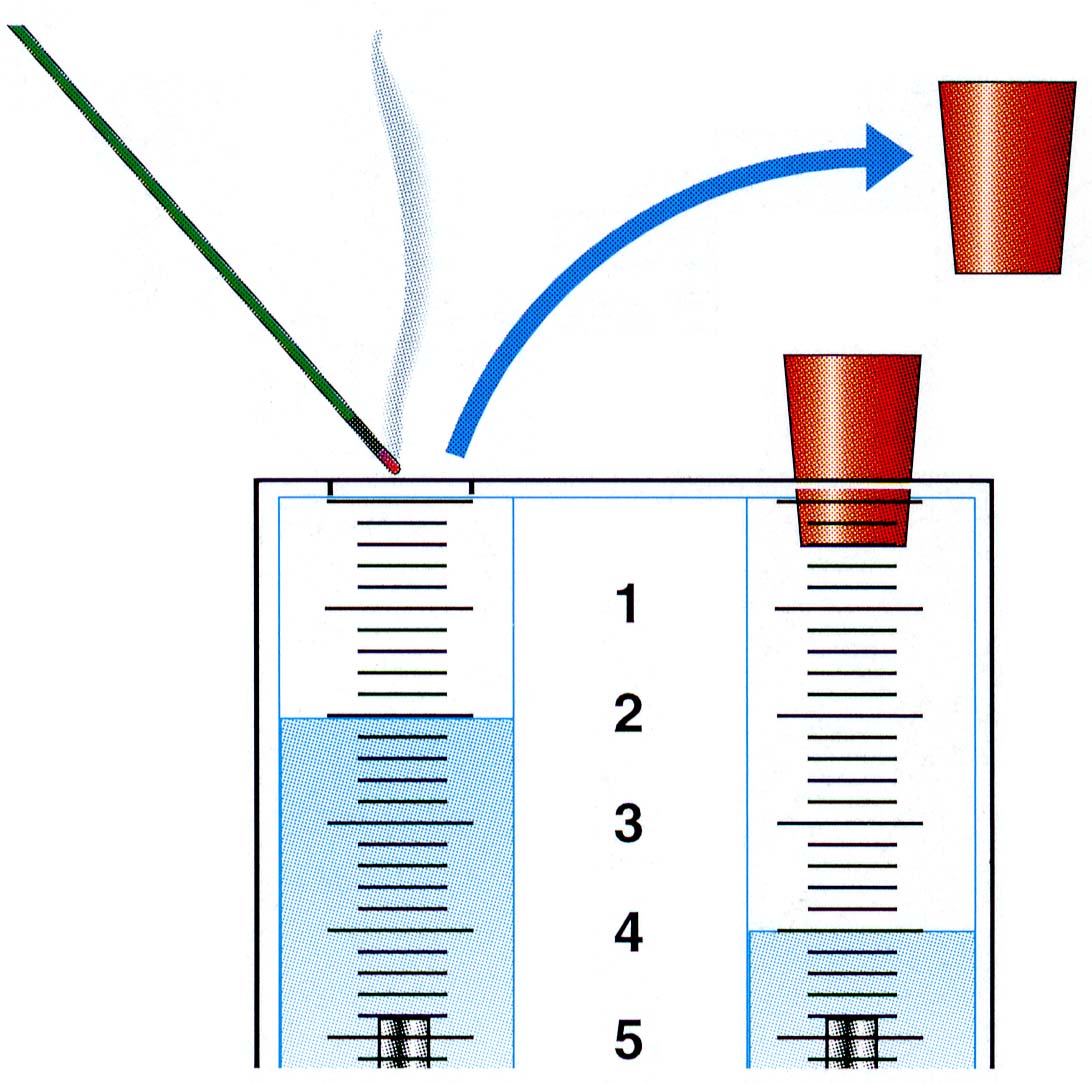 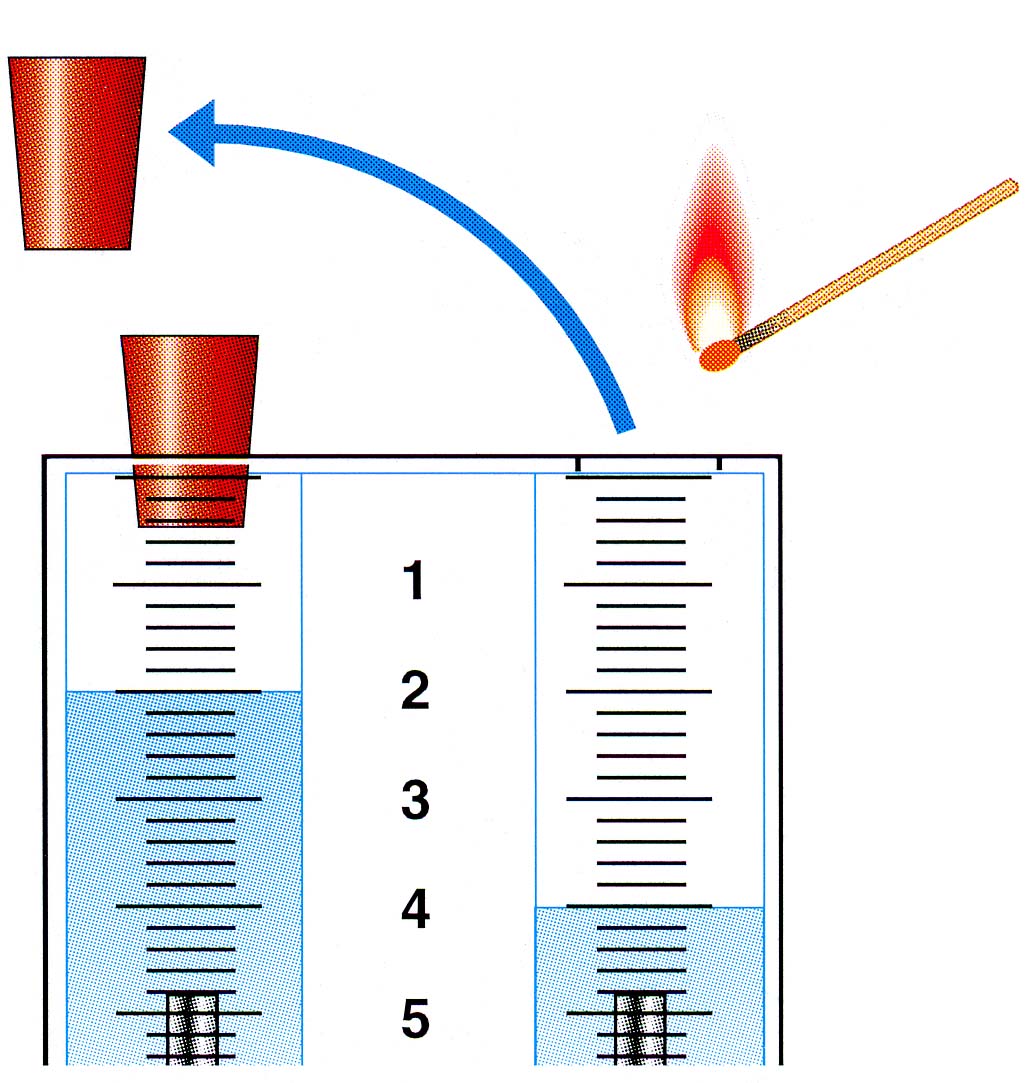 ③　図２のように－極側のゴム栓をとり、たまっている気体に　　マッチの火を近づけてみる。④　図３のように＋極側のゴム栓をとり、たまっている気体に　　火のついた線香を入れてみる。（線香の炎の部分に注目）図２　　　　　　　　　　図3　今日の実験結果より　　（　水　）に電気を流すと（　　水素　　）と（　　酸素　　）に分解される。　　　　　このように、（　電流　）によって物質を分解することをとくに（　　電気分解　　）という。　　２年　　組　　番　氏名　　　　　　　	　　　　　操作どのようになった？予想される気体－極側にマッチの火を近づけた。マッチの火が＋極側に火のついた線香を入れた。線香の炎はどのようなもの？代表例単体もうそれ以上他の物質に分解できないもの水素　　酸素　　塩素銅　　銀　　鉄　など化合物別の物質に分解できる物質炭酸水素ナトリウム水　塩化銅　酸化銀